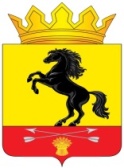                 АДМИНИСТРАЦИЯМУНИЦИПАЛЬНОГО ОБРАЗОВАНИЯ       НОВОСЕРГИЕВСКИЙ РАЙОН         ОРЕНБУРГСКОЙ ОБЛАСТИ                 ПОСТАНОВЛЕНИЕ__26.01.2021___ №  ___49-п______   п. НовосергиевкаО внесении изменений в постановление администрации Новосергиевского района от 18.03.2020 № 197-пВ соответствии с указом Губернатора  Оренбургской области от 15.01.2021 № 20-ук «О внесении изменений в указ Губернатора Оренбургской области от 17.03.2020 №112-ук» внести в постановление администрации Новосергиевского района от 18.03.2020 № 197-п "О мерах по противодействию распространению в Новосергиевском районе  новой коронавирусной инфекции (2019-пСоV)" (в редакции постановлений от 27.03.2020 №238-п, от 30.03.2020 №248-п, 31.03.2020 №249-п, 06.04.2020 №253-п, 13.04.2020 №285-п, 20.04.2020      №381-п, 30.04.2020 №416-п, 10.05.2020 №424-п, 18.05.2020 №458-п, 01.06.2020 № 486-п, 08.06.2020                   № 492-п, 15.06.2020 №518-п, 06.07.2020 №576-п, 20.07.2020 № 637-п, 24.08.2020 №729-п, 03.09.2020 №762-п, 11.09.2020 №792-п, 30.09.2020                        №859-п, 13.10.2020 №897-п, 19.10.2020 № 920-п, 09.11.2020 № 966-п, 24.11.2020  № 999-п, 08.12.2020    № 1035-п, 30.12.2020 № 1126-п, 12.01.2021 №3-п) внести следующие изменения:1. Подпункт 11 пункта 1 Постановления признать утратившим силу.2. В пункте 2 Постановления:абзацы первый и второй изложить в новой редакции:«2. Приостановить по 8 февраля 2021 года на территории Новосергиевского района Оренбургской области:работу развлекательных и досуговых заведений (в том числе ночных клубов), объектов, оказывающих услуги по предоставлению кальянов для курения, продажу напитков на розлив в объектах розничной торговли, 2проведение в объектах общественного питания массовых мероприятий (банкетов, праздничных, корпоративных мероприятий). Поминальные обеды проводить в объектах общественного питания с учетом размещения столов на расстоянии 2 метров друг от друга при условии, что за столом могут находиться не более четырех человек.»;абзац третий признать утратившим силу;в абзаце четвертом слова «По 25 января 2021 года» заменить словами «По 8 февраля 2021 года».3. Абзац девятый пункта 3 Постановления признать утратившим силу.4. В пункте 8 Постановления:4.1. абзац первый подпункта 8.2 изложить в новой редакции: «8.2. Лиц 65 лет и старше обеспечить с 26 января 2021 года по 8 февраля 2021 года включительно самоизоляцию на дому по месту проживания (месту пребывания) указанных лиц, за исключением случаев:»; 	4.2. абзац пятый подпункта 8.3 признать утратившим силу; 4.3. в подпункте 8.5 в абзаце втором слова «, в том числе посвященных празднованию Нового года,» исключить;4.4. абзац седьмой подпункта 8.6 признать утратившим силу; 4.5. в подпункте 8.14 абзац шестнадцатый изложить в новой редакции: «обеспечить соблюдение запрета на проведение корпоративных мероприятий независимо от численности участников в объектах общественного питания, на территориях учреждений, предприятий, организаций.».5. Контроль за исполнением настоящего постановления  оставляю за собой.6. Постановление вступает в силу со дня подписания и подлежит официальному опубликованию на сайте администрации района.Глава администрации района                                                             А.Д. Лыков Разослано: заместителям главы администрации района, ОК, РОО, ГБУЗ  «Новосергиевская РБ», ОМВД по Новосергиевскому району, главам сельпоссоветов, руководителям организаций, предприятий, учреждений района, орготделу, прокурору.